PROVINCE OF WEST KENT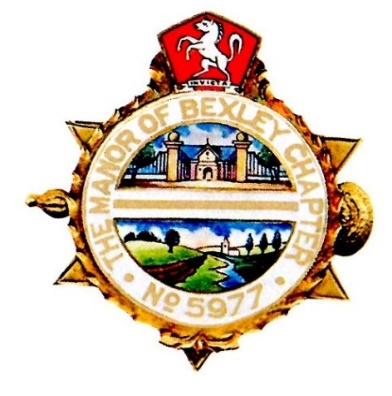 The Manor of Bexley ChapterNo. 5977Consecrated 22nd November 1950BANNER DEDICATION MEETING Dining/Attendance returnSaturday 20th October 2018Dear Companions, Please complete this form and return it to me with your remittance, as soon as possible, to enable me to book meals. Kind Regards.Lee CurtisScribe EI will / will not be present at the Extra Convocation of Manor of Bexley Chapter on Saturday 20th October 2018.I will be accompanied by ______ Guests and enclose my cheque for £______, being ______ meals at £26 per meal.Name of Guest					Chapter				         Rank_______________________________		______________________________	         _________________________________________________		______________________________	         _________________________________________________		______________________________	         _________________________________________________		______________________________	         _________________________________________________		______________________________	         __________________Signed_________________________		PLEASE PRINT YOUR NAME________________________________Please advise of any special dietary requirements:Cheques payable to Manor of Bexley Chapter No. 5977Please return to: Lee Curtis, 4 Peatfield Close, Sidcup, Kent, DA15 7JSorEmail to: lee.curtis6@btinternet.com